PISA ACQAINTANCESHIP PROGRAMMEA Parents Teachers Meet has been scheduled for Parents of students studying in classes 6th to 9th in order to familiarize the Parents with PISA (Programme for International Students Assessment) and its importance in regular In-house tests and exams.Classes                          Date                                TimeVI                               18.12.2019                    01:30PM to 02:30PMVII                              18.12.2019                    12:30PM to 01:30PMVIII                             19.12.2019                    01:30PM to 02:30PMIX                                19.12.2019                    12:30PM to 01:30PM NOTE: Parents are requested to be seated in Language Lab well in time for the smooth running of the Orientation Programme.(R.N.Wadalkar)Principal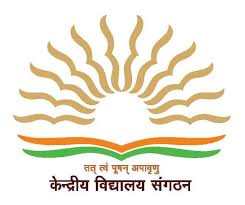 केन्द्रीय विद्यालय आई0 आई0 टी0, कानपुरKENDRIYA VIDYALAYA i.i.t., kanpurI.I.T. CAMPUS, KALYANPUR, KANPUR, U.P.-208016 E-Mail: kviit@iitk.ac.in,  Website: www.kviitkanpur.orgPh: 0512-2590145    